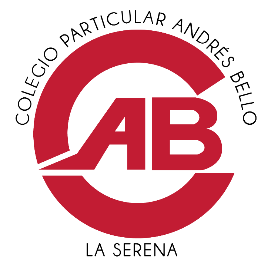 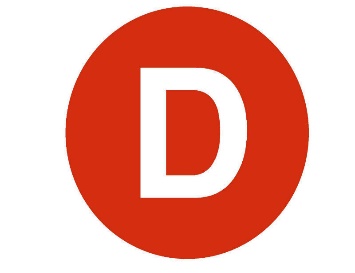 CARTA DE PATROCINIO TORNEO DELIBERA 2018.Manuel José Ossandón Irarrázabal, Senador de la República, otorga patrocinio y apoyo a la iniciativa juvenil “Reestructuración curricular en carreras de pedagogía”, la cual propone que al implementarse una renovación curricular se fortalezcan los dos primeros años los ramos de índole pedagógico para que los futuros docentes tengan un mayor manejo conceptual relacionado con el ámbito de la educación, luego seguiría un año de transición donde se enseñaría ramos de didácticas aplicadas, para finalizar con dos años donde los docentes podrán elegir entre dos menciones, lo cual facilita su posibilidad de obtener empleo y mejorar los índices de desempleo del país.Esta propuesta es presentada por el Colegio Andrés Bello de la ciudad de La Serena Región de Coquimbo, en el marco de la 10a Versión del Torneo Delibera, organizado por la Biblioteca del Congreso Nacional. Atentamente 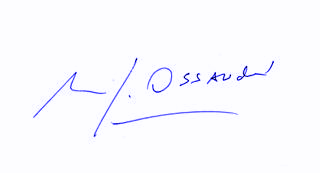 	       Manuel José Ossandón Irarrázabal			   Senador